「香港宣道差會」本周代禱消息(2023年7月27日)泰國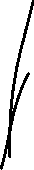 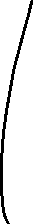 李瑞麟、陳家恩 (專職宣教士－回港本土任務)求神保守我們一家平安健康(包括我們的家人)，孩子們容易生病。為他們第一次跟我們回港述職的適應禱告。青島雁子（專職宣教士－特別群體）請記念7月份的顛峰服侍，雁子懷著緊張且興奮的心情接待三隊訪宣隊、另外一位本地主修中文的大學生和兩位香港神學生來實習；求主與我們同在，並賜下靈力、魄力、智慧、安全、同心、結果子，使用每一個人好把祝福帶給本地人。楊安信、黃嘉琪 (專職宣教士－青少年事工)旅程順利，求主使用短宣隊播下福音稻種。森美、小兒（宣教士【聯屬本會】－語言學習）能與同工教會有更深的配搭關係。求聖靈保守我們身心靈及語言學習。願透過運動將福音帶給年青人。鄭美紅 (宣教士【聯屬本會】－ Soul Light Ministry)感恩繼續有不同層面的服侍機遇，自接待香港短宣隊後，最近亦有機會參與部分接待韓國訪宣隊的工作。另外，最近亦認識了一間泰人教會的咖啡店事工，與負責人商討在咖啡店合作舉辦藝術工作坊的可能性，作為教會接觸福音對象的渠道，求主繼續引領不同的合作機會。請記念個人及在港家人的身心靈健康。柬埔寨吳梓江、胡美玲（信徒宣教士－訓練及關顧）工場於30/7下午舉行教會領袖訓練研討會。求上主親自訓練，幫助領袖成長。柬埔寨國會選舉已完成，執政黨取得大部份議席。現任首相宣佈將會辭任，由兒子接替管理國家。請為未來過渡安排及穩定禱告。張日新（信徒宣教同工－亞洲人力資源學院）工場宣教同工將於8月回港參加宣教士會議及差傳聚會，記念這段期間工場人手及事工安排，賜力給本地同工。記念數位來自香港義工：何牧師夫婦、Ivy姊妹及Francis弟兄，求主保守平安，賜福他們與本地同工配搭和服侍。諾恩仍在等候大學正式錄取文件以申請學生簽證，求主引領。黃俊雄、黃揚恩（信徒宣教同工－回港本土任務）記念金邊工場正在忙碌預備九月份舉行的HRDC廿五週年慶祝會及HRDI新校舍感恩會，求主賜下智慧及耐性讓同工同心事奉。感恩在本土任務期間，除了與教會再次聯繫之外，在神奇妙安排下，俊雄還可修讀醫護的持續進修課程，延續護士執照。俊雄父親正在等候醫院安排電療，求主賜下平安。蔡婉玲 (宣教士【聯屬本會】－教育事工)我們正為學校來年的豐榮女子學校架構、老師團隊安排等作計劃，求主給管理層智慧。我們計劃購買校巴，求主預備所需要的金錢。我們正與外來公司進行機構核數，文件與程序甚爲繁複，願同工能有智慧完成。於豐榮女兒之家及豐榮婦女之家，感恩我們第一間為貧窮家庭興建的房屋及厠所順利完成，當中打破柬埔寨傳統，特別興建了一房給已經重返社區的女孩子。我們會展開學校/教會/社區教育試行計劃，求主帶領。我們正尋索及重整兩個家舍的服務，求主開我們的眼睛。澳門梁祖永、杜燕玲（專職宣教士－宣道會氹仔堂）記念弟兄姊妹暑假出外平安愉快，不論旅遊或探親，既能對身心有益，也可以和親友相聚！老人院重新開放給我們去探訪，求神幫助我們有足夠的人手，去探訪他們，也懂得如何和長者傾偈，關心他們的需要。為教會租約到12月中結束代禱，求神幫助我們尋求祂的心意，業主願意和我們簽新約，或願意把單位賣給我們，求神鼓勵弟兄姊妹更多投入關心教會的需要。郭麗思（專職宣教士借調本會-石排灣福音事工/台山學生服務中心）求主幫助早日恢復足夠的精神體力，及心靈健壯，繼續與同工一起拓展石排灣的福音工作，得著更多失喪的靈魂歸到主的名下。求主醫治受傷同工的膝蓋及腳，早日全然得康復，並有足夠腳力行更多和更遠的路來服事主。求主幫助那些已回家鄉的長者信徒不忘主深恩，並願主安慰那些身體軟弱而未能參加聚會的長者信徒，幫助他們在家中得蒙主保守與看顧，繼續經歷主的真實。求主賜福及幫助麗思和同工有合而為一的心，摸著主的心意，靠祂所賜的力量及智慧來推行下半年的事工，為祂結出更多福音的果子。盧美娟（專職宣教士－石排灣福音事工/宣道會新橋堂）雖然遇上颱風“泰利”，影響“暑期興趣班”停了兩天課，但“泰利”沒有對澳門造成大影響。劉愛琼（專職宣教士－宣道會新橋堂）7月17日至21日的兒童暑期興趣班，雖然受颱風影響，感恩仍能順利完成三天的課堂。求神幫助教會，持續關心兒童和家長。為暑假期間，在慕垃士前地（南澳花園）的福音預工和少年團契【夢工場】的戶外活動禱告；求主加能賜力。為弟兄姊妹和他們的家人禱告，求主保守、看顧。葉錦樺（信徒宣教同工－石排灣福音事工/澳宣培訓中心/宣道會新橋堂）老友記小組活動如常；兒童外展活動因暑期將至，考試過後兒童只返上午學，下午多留家，故此參予活動者少，求主提示兒童仍能按時出席；求主祝福樺記身心靈健壯，腳患已有好轉，求主徹底醫治。陳艷芬（信徒宣教同工－宣道會新橋堂）記念身心靈健康。英國岑偉農、阮幗雄（本土宣教同工－南倫敦宣道會）為同工團隊禱告：岑牧師夫婦、張濟明牧師、閻石傳道。求主賜智慧牧養南宣會眾，其中有很多新近從香港移居倫敦的信徒，也有未信主的朋友。彭大明、黎燕芬（本土宣教同工－東倫敦宣道會）我們於八月至十月份回港述職期間，有教會的執事負起教會的行政，並有南部不同宣道會牧者傳道願前來協助講壇服侍而感恩，都請您(們)禱告中記念他們所作的工。請繼續為8月份快為人父母的二子夫婦(焯信、雪明)及肚裡的孩子健康成長禱告。請繼續為三子焯穎8月份回港需要尋找合適居住地方禱告。黃國輝、唐美寶（信徒宣教士－布萊頓宣道會）九月新學年大學迎新的籌備，盼望能接觸和認識更多大學生。教會10月份25週年堂慶的各項籌備。神預備少年英語主日學的導師。神預備青年團契的核心團隊，讓更多年青人來到教會認識主。求神賜我們空間、能力和智慧，能幫助弟兄姊妹各方面的需要，一起成長。冼偉強、楊瓊鳳（宣教士【聯屬本會】－佈道事工）為2023夏令營(廣東話)祈禱，讓每一個家庭都得到身心靈的更新。 為伯明翰華人福音堂的發展禱告，求神使教會在耶稣基督的真理上成長，並熱心傳福音。安藤、世美（宣教士【聯屬本會】－特別群體事工）感謝神，COCM於6月份於伯明翰開展一個華人教會，目的是讓居住在附近未信主的朋友或選擇以華人教會為聚會群體的信徒，能夠在主裡更明白真理，堅心信靠主，靈命得以成長，求主繼續使用及祝福這群體。求主繼續記念我們在教會開設的穆斯林歸主小組課程，感謝神讓組員更有系統明白基督教信仰，彼此信任，能真誠分享他們的難處及互相代禱，求主賜下恩典及憐憫讓他們在生活中見證神的信實，活出見證。黃小燕（宣教士【聯屬本會】－華人事工）為Tameside教會祈禱，求主帶領附近的香港人來認識耶穌。求主預備合適的居所。PA（宣教士【聯屬本會】－特別群體事工）與差會的同工能彼此更多的認識和交流。能找到合適的住處。劉卓聰、黃韻盈（宣教士【聯屬本會】－宣教動員）求神給我們眼光察覺自己靈裡的冬天，賜下同行者一起學習好好過冬。請在禱告中紀念兒子和教會內少年人的學習和靈命成長。請在禱告中紀念女兒的成長和校園生活。西印度洋林永康、盧月冰（專職宣教士－回港本土任務）感謝主，我們平安返回香港述職。我們將於香港停留約兩個半月，請為到我們在港期間的服侍、與家人的相聚、在各堂會的分享代禱；也禱告記念工場的各樣運作，求主保守帶領。雪晴仍在留島實習至八月初，之後她也會返港與我們及親友相聚，請禱告記念她獨自一人在留島的生活。永康的母親手術後，腳部仍然非常腫脹，未有減退的跡象，求主醫治她，讓她早日康復。吳家佩（專職宣教士－留尼旺基督教華僑教會 / 基督教華僑中心）求神保守右肩及手臂的骨折和骨裂癒合情況理想。記念星期日的講道和帶領聖餐，還邀請了林牧師的女兒分享見證，求神使用這一切成為眾人的祝福。下星期三回港述職，請記念教會及家中都有一些維修需要處理，求神幫助在離開前能處理好這些問題。李就成、林燕萍（專職宣教士－宣道會鄒省堂 / 鄒省幸福家庭服務中心）宣道會清泉堂和青霖堂短宣隊、就成和燕萍都已於22/7（六）平安回到香港，行李也都已順利收到。今次短宣隊行程有驚無險、有驚又有喜，感謝神。兒子將於29/7（六）舉行婚禮，求神讓他和未婚妻同心經歷神的恩典，也求神預備合宜的天氣。梁智康、張佩茵（專職宣教士－青年事工）感謝主帶領一對夫婦來京城短宣服侍一個半月，他們有豐富的餐飲業經驗，幫助我們咖啡室廚房的系統整理、訓練廚房的同工及傳授秘笈。願主賜福他們的健康，在事奉中力上加力。我們與四位青年同工於 7月23-31日前往東北部Fénérive-Est短宣。這次我們與當地教會領袖一起舉辦佈道聚會，向漁民傳福音。此外，我們為當地教會青少年度身訂造一個青少年營，盼望他們能活出貞潔人生，並且建立一個穩固的信仰群體去抵擋俗世洪流。求主賜智慧予我們去預備訊息、靈修默想、查經、團隊建立、與神立約等。崔緯濤、袁清嫻（信徒宣教同工－醫療事工）感謝主!香港華人基督會煜明堂於上週五已平安到達工場，人和行李都安然無恙。 他們已在教會開展了兩日的英語營，服侍20多位大學生。有學生分享：「這個課程很有趣味！讓我學到很多東西，老師的教學方法令我們更容易掌握英語，讓我學到很多新的詞彙，老師都是帶著愛心去教學的!」又有同學說：「這個課程跟外面的學院教學很不一樣，這裡的老師是真正用英文與我們溝通，令我們有很多操練的機會。如果這個課程能夠加長就好了!」在4個班中，都安排教會同工和弟兄姊妹成為助手，除了協助教學，他們也會認識大學生，跟他們建立關係，以後好作跟進。求主使用短宣隊員和教會弟兄姊妹，使用他們的愛心見證，讓學生不單在知識上有增長，更能在愛的氛圍中感受到神的愛；又為同工有智慧，抓緊機會分享福音的好處。前兩天我們去探訪一個參與華人兒童班的家庭。他們與我們的家庭很相似，兩個孩子的年紀和喜好也相近。這個家庭熱情款待我們，在探訪過程中彼此分享在馬島帶孩子的生活點滴，大家都很有共鳴，我們也分享了神在孩子生命中的供應和恩典；他們回應，開懷分享在這裏工作的困難和辛酸。求主賜下智慧，讓我們作出適切的跟進，將福音帶進這個家庭。上星期提到的那個貧窮家庭中的媽媽，在剛過去的星期二下午來到教會，我們向她分享助學和製作毛公仔計劃。她聽到後很雀躍，因為生命得著改變的機會。她在3個多小時的訓練班中，用心學習，手藝很好。盼望這個計劃讓這個家庭可以重新站起來，有尊嚴地向前行。求主使用他們的見證，榮耀祂的名!教會6位肢體已於星期日下午出發，前往東北部城市Fénérive-Est短宣。雖然車輛在開車後四個小時就壞了，需要等到第二天早上才能夠繼續前行。但感謝神，他們在第二天晚上平安到達， 並隨即開始漁民家庭探訪，又為一大群生活在男女關係複雜和不道德社會中的青年人舉辦「貞潔營會」，分享聖經的教導，堅固他們要作神聖潔的子民。那裏天氣和水土跟京城很不一樣，求主帶領短宣隊事奉，有健康服侍，為主收莊稼。繆嘉暉、劉泳兒（信徒宣教同工－宣道會鄒省堂 / 鄒省幸福家庭服務中心）感謝神的保守，完成接待香港宣道會清泉堂及青霖堂聯合短宣隊，當中舉行的活動參加者人數是歷來最多，很多新朋友來參加活動，求主保守我們的跟進工作。李就成牧師夫婦7月下旬放假回港，見證他們的兒子大婚之喜，感謝神對這宣教家庭20多年的帶領及祝福。8月份宣道差會全體宣教士回港參與營會及會議，期間鄒省工場的主日聚會沒有牧者帶領，轉由信徒領袖帶領敬拜及查經，求主保守工場的運作順暢。創啟地區馬祈（專職宣教士－華人事工）記念語言中心各老瓳籌辦暑期班的活動，願有更多學生參加，記念海外肢體來支援，願大家有美好的配搭，一切順利進行。華人團契6月全面恢復現場聚會，求主加力給同工和肢體有好的安排，願更多人踴躍參與，建立主內情誼。記念本地語言能更好的掌握，以有效服侍本地人，求主加力和開路。爾東、爾佑（專職宣教士－華人事工）感恩華人教會已經陸續加入宣道會，為兩間華人宣道會能夠順利過渡融入宣家祈禱，求主賜智慧帶領。為陸續有短期事工支援的個人牧者或團隊祈禱，求主幫助我們各項接待工作和服侍安排。為兩間華人宣道會教會需要有長期全職傳道同工祈禱，求主打發工人。為我們身體健康祈禱，因為年齡增加工作量大，求主加能賜力。孫智、孫慧（宣教士【聯屬本會】－述職）請記念他們不在工場這段時間，各項服務能順利運作，其他同工們同心合力，彼此支援。感恩中心裡的教課、功輔班等，多了義工支援。求主賜下良機，在課餘活動、家訪及閑談中，讓同工/義工們與家長及學員皆有懇誠的溝通，進一步建立互建關係。感恩當地疫情得以受控，但物價通脹卻急升，民生困苦，社會治安轉差！求主憐憫，賜下智慧、資源給政府，釐定適時政策及執行的合宜措施，以致民生按序得改善。繼續為華人家庭的肢體們，祝福他們在主愛護蔭下成長。求主保守華人教會及團契同工們能竭力地合一服侍，逆境下勇敢地為主多結果子。鄭氏夫婦（宣教士【聯屬本會】－培訓事工）為忙碌的事奉行程代禱。為三個孩子禱告，讓他們在信仰上成長，經歷神的同在。Panda（宣教士【聯屬本會】－多姆人事工）記念將離開的同工前路，求主看顧引領。多姆人的門訓和識字教育。短期同工們的適應，學習和在團隊的各方面安排。記念能服事更多多姆家庭。冰梅（宣教士【聯屬本會】－回港述職）記念牙齒及腰痛之治療，求天父賜下恩典。與家人居住的地方將會搬出，需要有智慧能力處理一切在港物品。無花果國大選後貨幣大跌，通貨膨脹持續，請記念民生需要。記念無花果國地震後之災後重建，盼望災民肉體及心靈得到合適醫治。手物夫婦（宣教士【聯屬本會】－聖經翻譯）為重返工場的進程禱告，求主讓我們能順利取得簽證，繼而可以開始處理搬家的事務。8月中手物夫婦會一同到泰國參加手語語言學的工作坊，求主保守行程安全，以及當中的學習。為泰國團隊聘請新聾人同工禱告，求主為他們預備合適的人選。請到新同工的月話，團隊希望在經文以外拍一些介紹的短片，讓聾人信徒更容易掌握經文和不同人物的歷史背景。為北斗星國感恩，「好消息40」首7個故事已經通過顧問的檢測，可以推出了！為春之國禱告，他們有一位新加入的聾人翻譯員，求主讓他能適應工作。團隊正翻譯使徒行傳13-18章，當中的講論和神學概念對翻譯員來說很困難，求主讓手物先生能解釋清楚，讓翻譯員能有準確和優美的翻譯。冒號家庭（宣教士【聯屬本會】－聖經翻譯）平安順利回到工場。哥哥學校仍急需老師，求主預備。太太回到工埸後能夠順利更新護照及簽證。先生下半年有可能與呯嘭族的教會領袖商討譯經計劃，唯政局不穩，求主開路。弟弟十月開始上學，求天父幫助他適應。木棉（宣教士【聯屬本會】－回港述職）感恩天父聽禱告保守看顧父親的心臟手術順利及康復理想。記念母親的身體狀況，上主知道母親的需要，並堅固母親真心歸入上主的名下。願天父繼續帶領未來前面的方向，雖然這海外工作沒有任何事情可以計劃或掌握，但願上主開每一步的路，讓木棉看不見仍能踏出腳向前行。記念木棉回港述職在不同聚會的分享與一切事務。記念當地所認識的朋友，每一個都有機會與天父相遇，尤其小弟弟阿Q及他80多人的家庭成員。飯糰一家（宣教士【聯屬本會】－聖經翻譯）策劃明年的發展目標、策略和預算的工作十分順利，求主繼續賜智慧和能力給領袖們，引導他們實施各項的計劃，發展合神心意的事工。飯糰先生致力於發展手語聖經翻譯的專業知識和技能，於所屬的組織內及與合作夥伴之間也進行對話，求主賜智慧引導他如何促進對內外的交談和協作。大飯糰參加了暑期職業培訓課程已經一個月多了，他適應得很理想，身體也沒有太大的不適，而且他很喜歡現時報讀的課程，看見他堅持地投入學習，深感安慰!為此感恩。求天父繼續引領他尋找未來升學的路向。暑假期間都希望計劃一些合適的親子活動切合我們一家人參與，求主引領。求天父保守家中各人心靈的需要，讓我們時刻可以在主裡感受到被愛，亦願意學懂去愛。讓父母有智慧和耐性去察看孩子們的需要，適切去關顧。也盼望孩子們學懂不是單顧自己的事，願意付出去愛。這是一生的功課，求主憐憫教導我們。東北亞日本李世樂、鄧淑屏（宣教士【聯屬本會】－日本人福音事工）感謝天父保守，李牧師夫婦已平安回到日本，開始第四期宣教服侍，求主賜福。今年7月28日開始有暑期活動，求主使用。關俊文、吳敏慧（宣教士【聯屬本會】－回港述職）記念6-7月回港述職的時間：各人在香港有平安的適應，特別是慕行在香港也能安穩地睡覺，願主使用這次疫情後的述職，讓我們和各單位也能彼此祝福。請記念我們在香港和海外的家人身心健康，求主保守他們的平安。梁頴階、容小敏（宣教士【聯屬本會】－日本人福音事工）記念「Let’s Play with Sign Language」和「Joyful Singing」兩個外展活動，盼望有未信者參加。已收到學院通知，9月正式開始進修宣教學課程，求主幫助加力。蔡明康，王淑賢（宣教士【聯屬本會】－日本人福音事工）感恩日本牧者的到來，能協助教會事工發展。感恩年輕夫婦漸融入教會生活及事奉，求主繼續引領。為業主伯伯禱告，求主醫治，又能讓伯伯經歷神。繼續為婆婆在8月受洗一事禱告，求主堅固婆婆信心。繼續為淑賢媽媽的膝蓋手術禱告，求主保守看顧。求主繼繽引領教會發展，及第三期我們的事奉方向。求主賜我們及在港家人的身心靈健康。談允中，梁秀英（宣教士【聯屬本會】－日本人福音事工）求主繼續引導我們看到祂在東北的工作，並辨別祂對我們長期宣教的旨意。非洲劉偉鳴、梁琬瑩（烏干達，宣教士【聯屬本會】－婦女及社區服務）感恩！已拜訪 Gulu 一所小學和一所中學，在禱告等候入校服侍的機會；也在安排拜訪當地一所培訓教牧的學校，看看能否有合作的空間。感恩！已開展了Gulu 資助生和Pakwach 資助生的初信栽培課程，我們隔週日為他們培訓；記念他們持守和渴求認識上主的心。記念英文班學生的出席，有些因家事或農忙影響他們上課，（高班，周一和三；初班，周二和四）。記念中三、四、六和修車學生，他們8月進行考試，記念他們專心溫習，明白各科的知識。我們已找到合適的居所和機構辦公室/中心作服侍點（mission centre)，還在等候水、電的安裝工程，盼望能在8月遷入，因10月我們要回港。11月會赴加拿大（溫哥華和愛德蒙頓）到不同教會宣教年會分享，記念信息和各樣的預備。BE夫婦（宣教士【聯屬本會】－青年事工）BE近日忙於工場點不同服侍，並需於返港述職前安頓好各樣的安排，願主賜福保守一切順利。感恩！無論是在學院教學、教會宣講，或帶領小組查經，均喜見學生渴慕追求神話語的心。請持續為BE二人本周各樣的服侍擺上禱告，願主加力;包括：M鎮教會家聚分享聖經(本周五)；K鎮K教會教授學院課程及F教會主領青少聚會 (本周六)；B於K地教會崇拜中宣講 (本主日）。南美巴西張志威、司徒美芳（宣教士【聯屬本會】－華人事工）為教會遷堂禱告，求神保守裝修工人有平安和盡責，讓裝修工程能盡快完工。在各樣的支出，也求神供應一切所需，而最重要是弟兄姊妹同心合意興旺福音。恩約教會將註冊為非牟利教會，求神保守申程過程順利。當教會遷堂後，求神興起更多弟兄姊妹，願意起來委身事奉，協助教會發展不同的聖工。為我們工作簽證續期禱告，求神保守我們能取得延期居留簽證。德國吳鐘音（德國本地同工—華人事工）求主幫助吳牧師一家在法蘭克福南部服侍，現在藉線上講道、進行每周家庭小組及查經組並作有限度的個人聯絡及關懷。求主預備並差遣更多合適工人早日能前往德國開拓教會，服侍未得之民。香港李翠玲（專職宣教士，本地跨文化事工 - 泰人恩福堂 / 泰人恩福服務中心）7月內中心同工和義工團隊探訪和支援56個受重建影響泰籍家庭。26-29/7泰青少年福音營 love is....。求主幫助18位青少年認識主愛和得福音的好處。30/7 中心教會合辦義診，求主醫治祝福泰籍受眾的身心靈需要。簡家傑（信徒宣教士－工場研究）這個季度修讀神學院兩個屬靈導引的科目，涉及精神分析的概念，也著重導引者的自省能力。求主透過課堂、營會和實踐，不單止增進我頭腦的知識，也叫我時刻明瞭自己內心的狀態和動力，可以與主更靠近、靈命得重整。未來幾個月的工作一項接一項：除了神學院的兩科課程，也會參與差會八月大型的宣教聚會及活動、預備八月底短期回柬的行程、並教會九月的差傳主日講道分享等。求主厚賜智慧和心力，能夠樂在其中的學習和事奉；又求主保守父母的身體狀況繼續安好。大紅（宣教士【聯屬本會】－特別群體）有機會參加了一間「國際」教會，看見上主如何顧念被忽略的群體。祈求上主引導如何服侍這些主內Ｍ民。祈求聖靈賜下智慧、能力、洞見如何與在困苦中的IM同行。差會總部辦公室請記念8月的宣教士回港聚會和訓練，一切安排和預備。記念本會前方宣教士及後方同工之彼此配搭，讓宣教工作持續發展，更多人認識主耶穌。求主按祂的心意帶領錦田「靜修恩園」和荃灣老圍「宣教士宿舍」的興建進程，並預備和供應相關項目所需的人才和資源。